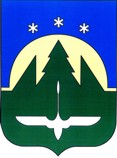 Муниципальное образованиеХанты-Мансийского автономного округа – Югрыгородской округ город Ханты-МансийскДУМА  ГОРОДА  ХАНТЫ-МАНСИЙСКАРЕШЕНИЕ№ 135-VI РД							                                                   Принято										        30 июня 2017 годаО заместителе председателя Счетной палатыгорода Ханты-Мансийска Рассмотрев представление председателя Счетной палаты города Ханты-Мансийска о назначении на должность заместителя председателя Счетной палаты города Ханты-Мансийска, руководствуясь частью 1 статьи 69 Устава города Ханты-Мансийска,Дума города Ханты-Мансийска РЕШИЛА:	Назначить на должность заместителя председателя Счетной палаты города Ханты-Мансийска Бузмакову Надежду Ивановну сроком полномочий на пять лет.ПредседательДумы города Ханты-Мансийска				 	             К.Л. ПенчуковПодписано30 июня 2017 года